NEMOCNICE TÁBOR, a.s.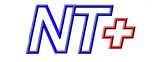 Preferujeme elektronické daňové doklady, které zasílejte e-mailem ve formátu PDF na adresu xxxxxx.V e-mailu zasílejte prosím pouze daňové doklady (jeden soubor PDF = jeden daňový doklad). *Objednáváme u Vás dle nabídky: email ze dne 12.4.2024 Za správnost a vyřízení objednávky odpovídá: ………………………………………………		………………………………………………		 ………………………………………………     				                     Ing. Ivo Houška, MBA	                    MUDr. Jana Chocholová				                   předseda představenstva	                        člen představenstvaPlatba: převodem se splatností 30 dnůObjednávka podléhá registraci dle Zákona o registru smluv:  ANO/NE*Číslo objednávky musí být uvedeno na veškeré korespondenci, dodacích listech a fakturách souvisejících s touto objednávkou. *Pokud s daňovým dokladem chcete zaslat i jiné dokumenty (např. servisní list, objednávku, dopis) vložte tento dokument do souboru PDF za daňový doklad (první stránka PDF vždy faktura!), nebo je zašlete v jiné emailové zprávě objednateli. Děkujeme za pochopení.Akceptace objednávky ze strany dodavatele: akceptováno odpovědnou osobou zhotovitele 6.5.2024.Odběratel:OBJEDNÁVKA č.    2481440035Nemocnice Tábor, a.s.OBJEDNÁVKA č.    2481440035Kpt. Jaroše 2000390 03 TÁBORDodavatel:Technické služby Tábor s.r.o.IČ: 26095203Kpt. Jaroše2418390 03 TáborDIČ: CZ699005400Datum vytvoření:          12.4.2024IČO: 62502565   Kontakt: xxxxxPopis objednávky:Popis objednávky:Popis objednávky:Oprava asfaltového povrchu parkoviště před areálem Nemocnice Tábor, a.s..Termín dodání 7.5.2024Oprava asfaltového povrchu parkoviště před areálem Nemocnice Tábor, a.s..Termín dodání 7.5.2024Oprava asfaltového povrchu parkoviště před areálem Nemocnice Tábor, a.s..Termín dodání 7.5.2024CELKEM včetně DPH, montáže a dopravného225 943,30 KčxxxxxxxxxxOddělení investic a energetikyOddělení investic a energetikyE-mail:xxxxMobil:+xxxx 